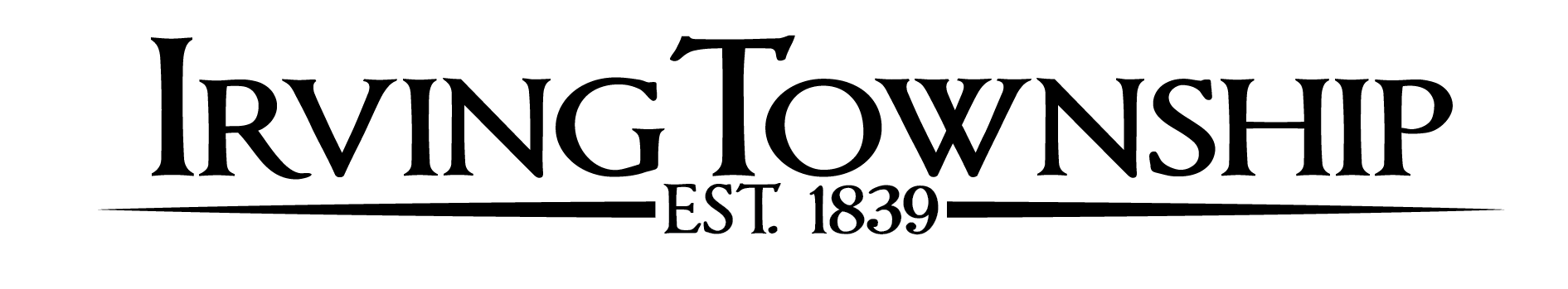 BOARD MEETING – February 14, 2018The meeting was called to order with pledge of allegiance at 7:00 pm. All board was present. Dean Bass, Mike Buehler, Jamie Knight, Sharon Olson, and Lynette Wingeier and Commissioner Jon Smelker, Dustin Moore from Burnham and Flowers, Jim Brown for Birch Fire Department and one member of the public attended.Knight made the motion to approve the agenda with one change to the order of items. Seconded by Buehler.  Unanimous vote yes.Reports: Fire Reports were given by KnightCommissioner’s report by Jon SmelkerDustin Moore explained the Bond for the Township from Burnham and Flowers that is due for renewal April 1, 2018.Olson made the motion to approve the bond and the $27.00 of additional terrorism coverage.  Seconded by Bass. Roll call vote all yesClerk’s minutes – December 13, 2017- Knight made the motion to approve the minutes, With one correction to the cost of road improvements being $275,100.  seconded by Bass. Unanimous vote of yes to approve the minutes. Treasurer’s report was given by Wingeier Wingeier made the motion to transfer $200,000 from the Chemical Bank General checking account to a 365-day CD at Chemical Bank. Seconded by Bass. Roll Call vote all Yes.Knight made the motion to pay bills in the amount of $10,774.58, seconded by Olson. A roll call all yes.Unfinished Business:  Fund Balance Policy- Tabled until April. Jim Brown representing Birch Fire Department.  Olson made the motion to provide $10,000 per year for 5 years to Birch Fire Department for the purpose of replacing equipment. Seconded by Knight.  Roll call vote all yes.New Business:2018 Asset Test and Poverty Guidelines Resolution 2018-1Motion to approve resolution 2018-1 made by Knight-seconded by Buehler. Roll call vote all yes.Cemetery software proposal and Walker Fluke &  Sheldon Audit proposal to be addressed in the next fiscal budget. Knight made the motion to change the March meeting date from the 14th to the 7th. Seconded by Bass . All yes vote.Knight made motion to change the  meeting time for the 2018-2019 fiscal year to 6:30 pm start time. Seconded by Buehler. All yes vote.Township Property- discussion.Public input:Jim Brown talked about the solar power  system Hastings Charter Township Installed.  He suggested Irving might benefit from a solar installation on the south facing portion of the roof. Jon Smelker discussed the Freeport Historical Society. Upcoming Dates:   March 6, 2018-Board of Review Organizational Meeting 6pm March 7, 2018-Budget Hearing 6:30 pm. March 7, 2018-Township Board Meeting 7:00 pm  March 12, 2018-Board of Review 9:00am to 4:00pm March 13, 2018-Board of Review 2:00pm to 9:00 pmMotion to adjourn by Knight, seconded by seconded by Olson. Vote all yes. Meeting adjourned 8:45pm.